ATELIER 1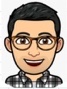 MathématiquesOù m’installer ? Au coin regroupementMatériel nécessaire :TrousseCalculatriceQue dois-je faire ?Installe-toi confortablement au sol et prépare-toi à écouter les explications du maitre.Un jeu sur la numération te sera présenté : LA GRANDE COURSEIl s’agit d’un jeu de cartes et voilà à quoi ressemble elles ressemblent : 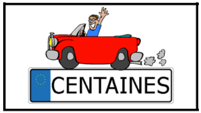 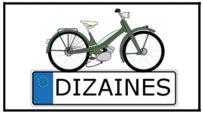 ATELIER 1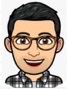 MathématiquesOù m’installer ? Au coin regroupementMatériel nécessaire :TrousseCalculatriceQue dois-je faire ?Installe-toi confortablement au sol et prépare-toi à écouter les explications du maitre.Un jeu sur la numération te sera présenté : LE VOYAGE SPATIALIl s’agit d’un jeu de cartes et voilà à quoi ressemble elles ressemblent : 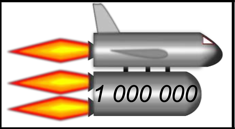 ATELIER 2MathématiquesOù m’installer ? Îlot à gauche du tableauMatériel nécessaire :TrousseArdoiseÉtiquettesQue dois-je faire ?Sur ton ardoise, écris tous les nombres possibles avec les étiquettes mots-nombres à ta disposition : MILLE, DIX, VINGT, CINQ, CENT, HUIT.Pour chaque nombre, écris sur ton ardoise :le nombre en lettresle nombre en chiffressous forme décomposéeExemple : cent-vingt-huit 128 = 100 + 20 + 8          ATELIER 2MathématiquesOù m’installer ? Îlot à gauche du tableauMatériel nécessaire :TrousseArdoiseÉtiquettesQue dois-je faire ?Sur ton ardoise, écris tous les nombres possibles avec les étiquettes mots-nombres à ta disposition : MILLION, MILLE, DIX, VINGT, CINQ, CENT, HUIT.Pour chaque nombre, écris sur ton ardoise :le nombre en lettresle nombre en chiffressous forme décomposéeExemple : cent-vingt-huit 128 = 100 + 20 + 8          ATELIER 3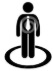 MathématiquesOù m’installer ? Ilot du fond de la classeMatériel nécessaire :Cahier du jourTrousseChaines de calculQue dois-je faire ?Dans le cahier du jour, écris la date puis réalise         au moins trois chaines de calcul.Voici à quoi ressemble une chaine         de calcul : 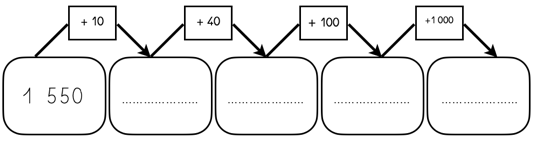 ATELIER 3MathématiquesOù m’installer ? Ilot du fond de la classeMatériel nécessaire :Cahier du jourTrousseChaines de calculQue dois-je faire ?Dans le cahier du jour, écris la date puis réalise         au moins quatre chaines de calcul.Voici à quoi ressemble une chaine         de calcul : 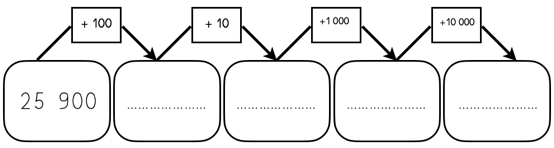 ATELIER 4MathématiquesOù m’installer ? Ilot salle du milieuMatériel nécessaire :ArdoiseCartons-nombresCartesQue dois-je faire ?Choisis des cartes nombres et écris sur l’ardoise ce que l’on te demande. Aide-toi des cartons-nombres.Voici à quoi ressemble les cartes :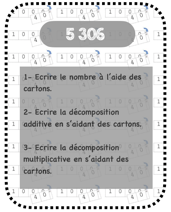 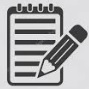 ATELIER 4MathématiquesOù m’installer ? Ilot salle du milieuMatériel nécessaire :ArdoiseCartons-nombresCartesQue dois-je faire ?Choisis des cartes nombres et écris sur l’ardoise ce que l’on te demande. Aide-toi des cartons-nombres.Voici à quoi ressemble les cartes :